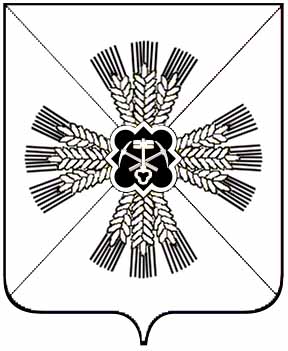 КЕМЕРОВСКАЯ ОБЛАСТЬПРОМЫШЛЕННОВСКИЙ МУНИЦИПАЛЬНЫЙ РАЙОНКАЛИНКИНСКОЕ  СЕЛЬСКОЕ ПОСЕЛЕНИЕСОВЕТ НАРОДНЫХ ДЕПУТАТОВ КАЛИНКИНСКОГО СЕЛЬСКОГО ПОСЕЛЕНИЯ 3-ий созыв , -е заседаниеРЕШЕНИЕот «__» _______  №д. КалинкиноО принятии администрацией Калинкинского сельского поселения осуществления части полномочий администрации Промышленновского муниципального района на 2017 годВ соответствии со статьей 72 Земельного кодекса Российской Федерации, частью 4 статьи 14 Федерального закона от 06.10.2003 № 131 - ФЗ «Об общих принципах организации местного самоуправления в Российской Федерации», Уставом муниципального образования Калинкинского сельского поселения, Совет народных депутатов Калинкинского сельского поселения РЕШИЛ:1. Принять от администрации Промышленновского муниципального района на 2017 год осуществление части полномочий в соответствии с Федеральным законом от 06.10.2006 № 131 - ФЗ «Об общих принципах организации местного самоуправления в Российской Федерации», предусмотренных п. 20 ч.1 ст. 14, в части:1.1. Осуществления муниципального земельного контроля в границах  поселения;2. Заключить соглашение о передаче администрацией Промышленновского муниципального района осуществления части своих полномочий администрации Калинкинского сельского поселения. 3. Настоящее решение подлежит обнародованию на информационном стенде администрации Калинкинского сельского поселения и в  информационно-телекоммуникационной сети «Интернет».4. Контроль за исполнением настоящего решения возложить на комиссию по бюджету (Грайзер В.И.).5. Настоящее решение вступает в силу со дня подписания и распространяет свое действие на правоотношения, возникшие с 01.01.2017года, действует до 31.12.2017 года                   Председатель         Совета народных депутатов                                Калинкинского сельского поселения                                   П.Г.Березка                Глава Калинкинского сельского   поселения                                 П.Г.Березкаприложение к решению Совета народных депутатов Калинкинского сельского поселения  от «__» _______ 2017г №СОГЛАШЕНИЕо передаче Администрацией Промышленновского муниципального района осуществления части своих полномочий Администрации Калинкинского сельского поселенияпгт. Промышленная                                               от «___»_________  2017 года          Администрация Промышленновского муниципального района, именуемая в дальнейшем «Администрация района», в лице главы Промышленновского муниципального района Дениса Павловича Ильина, действующего на основании Устава, с одной стороны, и администрация Калинкинского сельского поселения, именуемая в дальнейшем «Администрация поселения», в лице главы Калинкинского сельского поселения  Полины Григорьевны Березка, действующего на основании Устава, с другой стороны, на основании решения Совета народных депутатов Промышленновского муниципального района от 01.12.2016 №256 «О передаче администрацией Промышленновского муниципального района  осуществления части своих полномочий органам местного самоуправления сельских поселений, входящих в состав муниципального образования «Промышленновский муниципальный район» на 2017 год», именуемые в дальнейшем «Стороны», заключили настоящее Соглашение о нижеследующем.1.ПРЕДМЕТ СОГЛАШЕНИЯ       Руководствуясь п.4 ст.14 Федерального закона от 06.10.2003 №131-ФЗ (ред.от 25.12.2012) «Об общих принципах организации местного самоуправления в Российской Федерации» передать от администрации Промышленновского муниципального района органам местного самоуправления Калинкинского сельского поселения на 2016 год часть полномочий в соответствии с Федеральным законом от 06.10.2006 №131-ФЗ «Об общих принципах организации местного самоуправления в Российской Федерации», предусмотренныхп.20 ч.1  ст.14, в части:1.1 осуществления муниципального земельного контроля в границах поселенияПРАВА И ОБЯЗАНОСТИ СТОРОН       2.1. Администрация района:       2.1.1. Обязуется передать в безвозмездное пользование имущество, необходимое для осуществления полномочий, указанных в п.1.1, настоящего Соглашения, в порядке установленном действующим законодательством.        2.1.2. Осуществляет ежемесячно передачу межбюджетных трансфертов, необходимых для переданных полномочий в разрезе целевых назначений;       2.1.3. Вправе осуществлять контроль за осуществлением  Администрацией поселения полномочий, указанных в п.1.1 настоящего Соглашения, путем рассмотрения ежеквартальных отчетов Администрации поселения об осуществлении переданных ей полномочий, получения документов, связанных с осуществлением полномочий, указанных в п.1.1 настоящего Соглашения.        2.2. Администрация поселения:    2.2.1. Осуществляет полномочия, указанные в п.1.1 настоящего Соглашения, в соответствии с действующим законодательством и в пределах выделенных на эти цели материальных ресурсов;    2.2.2. Ежеквартально, до 10 числа месяца следующего за истекшим кварталом, предоставляет в Администрацию района отчет об осуществлении переданных ей полномочий.    2.2.3. Предоставляет Администрации района на основании письменных запросов документы, связанные с осуществлением полномочий, указанных в п.1.1. настоящего Соглашения.    2.2.4. Вправе дополнительно использовать собственные материальные ресурсы и финансовые средства для осуществления полномочий, указанных в п.1.1. настоящего Соглашения, в случаях и в порядке, предусмотренных Уставом Калинкинского сельского поселения.ПОРЯДОК ОПРЕДЕЛЕНИЯ ОБЪЕМА МЕЖБЮДЖЕТНЫХ ТРАНСФЕРТОВ3.1. Формирование, перечисление и учет межбюджетных трансфертов, предоставляемых из бюджета муниципального образования Промышленновского муниципального района бюджету муниципального образования «Калинкинское сельское поселение» на реализацию полномочий, указанных в п.1.1. настоящего Соглашения, осуществляется в соответствии с бюджетным законодательством Российской Федерации.    3.2. Размер межбюджетных трансфертов, предоставляемых из бюджета муниципального образования «Промышленновский муниципальный район» в бюджет муниципального образования «Калинкинское сельское поселение», определяется в соответствии с расчетом части затрат на содержание уполномоченных отделов Администрации поселения, согласно приложению №1 к настоящему соглашению, и утверждается решением Совета народных депутатов Промышленновского муниципального района  от 17.12.2015 №191 «О районном бюджете на 2016 год» по полномочию, указанному в п.1.1 настоящего Соглашения.ОТВЕТСТВЕННОСТЬ СТОРОН    4.1. Администрация поселения несет ответственность в соответствии с действующим законодательством за осуществление полномочий, указанных в п.1.1 настоящего Соглашения, в пределах выделенных на эти цели материальных ресурсов и финансовых средств.    4.2. Администрация района несет ответственность в соответствии с Бюджетным кодексом Российской Федерации за своевременное и полное выделение материальных и финансовых ресурсов на реализацию полномочий, указанных в п.1.1. настоящего Соглашения.     4.3. Администрация поселения несет ответственность в соответствии с Бюджетным кодексом Российской Федерации за нецелевое использование средств, полученных из бюджета муниципального образования «Промышленновский муниципальный район» на реализацию полномочий, указанных в п.1.1. настоящего Соглашения.   4.4. Администрация района несет ответственность в соответствии с Бюджетным кодексом Российской Федерации за не перечисление, неполное перечисление либо несвоевременное перечисление средств в бюджет муниципального образования «Калинкинское сельское поселение» на реализацию полномочий, указанных в п.1.1. настоящего Соглашения.СРОК ДЕЙСТВИЯ И ПОРЯДОК ПРЕКРАЩЕНИЯ СОГЛАШЕНИЯ    5.1. Настоящее Соглашение вступает в силу с «1» января 2017 года и действует до «31» декабря 2017 года.    5.2. Досрочное прекращение настоящего Соглашения возможно по инициативе любой из сторон при условии обоснования невозможности осуществления Администрацией поселения полномочий, указанных в п.1.1 настоящего Соглашения.    Основание для досрочного прекращения настоящего Соглашения является соответствующее решение Совета народных депутатов Промышленновского муниципального района.    Действие настоящего Соглашения прекращается в срок, установленный соответствующим решением Совета народных депутатов Промышленновского муниципального района.     В случае, если соответствующим решением не установлен конкретный срок прекращения осуществления Администрацией поселения полномочий, указанных в п.1.1. настоящего Соглашения, действие настоящего Соглашения  прекращается с первого числа месяца, следующего за месяцем, в котором соответствующее решение Совета народных депутатов Промышленновского муниципального района вступило в силу.ПРОЧИЕ УСЛОВИЯ     6.1. Внесение изменений и дополнений в настоящее Соглашение возможно по инициативе любой из Сторон. Условием внесения изменений в п.1.1. настоящего Соглашения в части прекращения осуществления Администрацией поселения одного или нескольких полномочий является наличие обоснования невозможности осуществления Администрацией  поселения данного или нескольких полномочий.    Изменения и дополнения п.1.1 настоящего Соглашения осуществляется на основании соответствующих решений Совета народных депутатов  Промышленновского муниципального района.    Все изменения и дополнения составляются в письменном виде и подписываются обеими Сторонами.   6.2. По всем вопросам, не урегулированным настоящим Соглашением, Стороны руководствуются действующим законодательством.    6.3. Настоящее Соглашение составлено в двух экземплярах по одному для каждой из Сторон.Глава Промышленновского                       Глава Калинкинского сельскогомуниципального района                              поселения_____________Д.П.Ильин                              _____________ П.Г.Березка   М.П                                                               М.ПСОГЛАСОВАНО:                                Приложение №1                                                               к соглашению от «___» _______ 2017Глава Промышленновского                «О передаче администрациеймуниципального района                      Промышленновского                                                               муниципального района______________Д.П. Ильин               осуществления части своих М.П                                                        полномочий администрации     Калинкинского сельского поселения»от «___»_________2017гРАСЧЕТзатрат администрации Калинкинского сельского поселения на выполнение полномочий администрации Промышленновского муниципального района по п.20 ч.1 ст.14 Федерального закона от 06.10.2003 №131-ФЗ «Об общих принципах  организации местного самоуправления в Российской Федерации»Затраты по территории:смета затрат на содержание специалистов администрации  Промышленновского муниципального района на 2017 год:№п/пНаименование территории Сумма затрат в год, тыс.руб.1Калинкинское СП2,4№п/пСтатьи затратСумма затрат в год, тыс.руб1Бумага2п*0,2=0,42Заправка картриджей2*0,3=0,63ГСМ (автомобиль ГАЗ, норма летн.11,7 л. на , норма зимн.13,8 л. на )43*32,5=1,4всего2,4